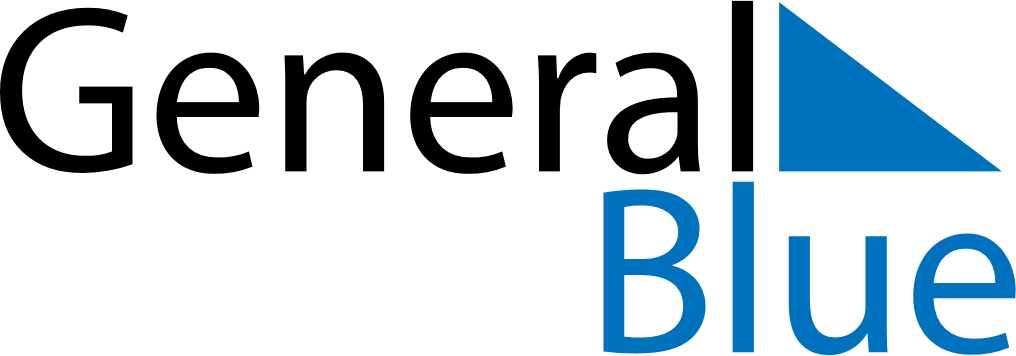 June 2024June 2024June 2024June 2024June 2024June 2024June 2024Khlong Khlung, Kamphaeng Phet, ThailandKhlong Khlung, Kamphaeng Phet, ThailandKhlong Khlung, Kamphaeng Phet, ThailandKhlong Khlung, Kamphaeng Phet, ThailandKhlong Khlung, Kamphaeng Phet, ThailandKhlong Khlung, Kamphaeng Phet, ThailandKhlong Khlung, Kamphaeng Phet, ThailandSundayMondayMondayTuesdayWednesdayThursdayFridaySaturday1Sunrise: 5:48 AMSunset: 6:49 PMDaylight: 13 hours and 1 minute.23345678Sunrise: 5:48 AMSunset: 6:50 PMDaylight: 13 hours and 2 minutes.Sunrise: 5:48 AMSunset: 6:50 PMDaylight: 13 hours and 2 minutes.Sunrise: 5:48 AMSunset: 6:50 PMDaylight: 13 hours and 2 minutes.Sunrise: 5:48 AMSunset: 6:50 PMDaylight: 13 hours and 2 minutes.Sunrise: 5:48 AMSunset: 6:51 PMDaylight: 13 hours and 3 minutes.Sunrise: 5:48 AMSunset: 6:51 PMDaylight: 13 hours and 3 minutes.Sunrise: 5:48 AMSunset: 6:51 PMDaylight: 13 hours and 3 minutes.Sunrise: 5:48 AMSunset: 6:52 PMDaylight: 13 hours and 3 minutes.910101112131415Sunrise: 5:48 AMSunset: 6:52 PMDaylight: 13 hours and 4 minutes.Sunrise: 5:48 AMSunset: 6:52 PMDaylight: 13 hours and 4 minutes.Sunrise: 5:48 AMSunset: 6:52 PMDaylight: 13 hours and 4 minutes.Sunrise: 5:48 AMSunset: 6:53 PMDaylight: 13 hours and 4 minutes.Sunrise: 5:48 AMSunset: 6:53 PMDaylight: 13 hours and 4 minutes.Sunrise: 5:48 AMSunset: 6:53 PMDaylight: 13 hours and 4 minutes.Sunrise: 5:48 AMSunset: 6:53 PMDaylight: 13 hours and 5 minutes.Sunrise: 5:49 AMSunset: 6:54 PMDaylight: 13 hours and 5 minutes.1617171819202122Sunrise: 5:49 AMSunset: 6:54 PMDaylight: 13 hours and 5 minutes.Sunrise: 5:49 AMSunset: 6:54 PMDaylight: 13 hours and 5 minutes.Sunrise: 5:49 AMSunset: 6:54 PMDaylight: 13 hours and 5 minutes.Sunrise: 5:49 AMSunset: 6:55 PMDaylight: 13 hours and 5 minutes.Sunrise: 5:49 AMSunset: 6:55 PMDaylight: 13 hours and 5 minutes.Sunrise: 5:49 AMSunset: 6:55 PMDaylight: 13 hours and 5 minutes.Sunrise: 5:50 AMSunset: 6:55 PMDaylight: 13 hours and 5 minutes.Sunrise: 5:50 AMSunset: 6:55 PMDaylight: 13 hours and 5 minutes.2324242526272829Sunrise: 5:50 AMSunset: 6:56 PMDaylight: 13 hours and 5 minutes.Sunrise: 5:50 AMSunset: 6:56 PMDaylight: 13 hours and 5 minutes.Sunrise: 5:50 AMSunset: 6:56 PMDaylight: 13 hours and 5 minutes.Sunrise: 5:51 AMSunset: 6:56 PMDaylight: 13 hours and 5 minutes.Sunrise: 5:51 AMSunset: 6:56 PMDaylight: 13 hours and 5 minutes.Sunrise: 5:51 AMSunset: 6:56 PMDaylight: 13 hours and 5 minutes.Sunrise: 5:51 AMSunset: 6:56 PMDaylight: 13 hours and 5 minutes.Sunrise: 5:52 AMSunset: 6:57 PMDaylight: 13 hours and 4 minutes.30Sunrise: 5:52 AMSunset: 6:57 PMDaylight: 13 hours and 4 minutes.